Клевец Алёна, 8 лет, 1 класс, ГБОУ ООШ с. Андреевка.Эссе на тему:«Защитники Родины моей!»Мои прадедушки были очень молодыми, когда началась война, но тоже воевали. Им очень повезло: они  вернулись в свой родной край живыми. Когда я была маленькой, мама рассказывала мне, что мой прадед Алёша после ПОБЕДЫ возвращался домой. И на Украине он встретил девушку Маняшу, они полюбили друг друга. Он сказал ей, что вернётся домой только с ней. И она согласилась. Они были очень рады, что кончилась война и что они встретились.  Моя мама рассказывала, что моя прабабушка Маня очень тосковала по своей Родине. И часто пела украинские песни, играя на гитаре. А ещё она очень любила стихи…В этом году, к празднику 9 мая, я выучила стихотворение Риммы Казаковой «На фотографии в газете…»Мне очень нравится это стихотворение. А когда мы пришли с классом в школьный музей на экскурсию, я увидела там, на стене, фотографию нашего земляка Левина В.В., солдата из села Андреевка, вместе с  другими солдатами. На фото они все были весёлые и радостные. И я поняла, что это стихотворение про них. Поэтесса Римма Казакова, конечно же, их не знала, но смогла сочинить стихотворение, в котором каждый может увидеть своих героев Великой Отечественной Войны. Вот они – герои.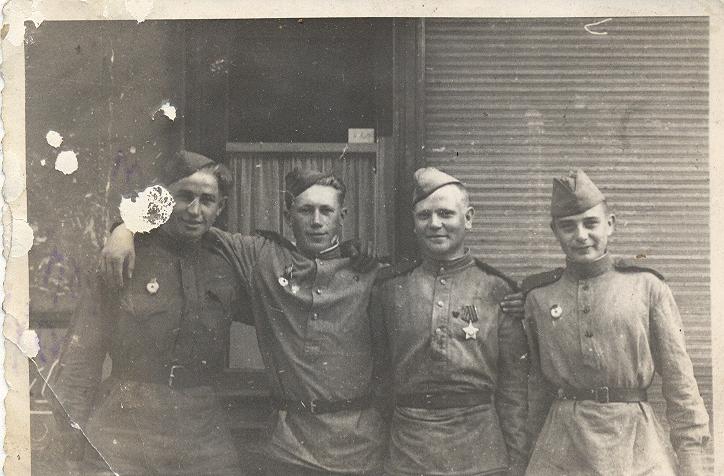 Фото из школьного музея.Война связала всех людей невидимыми красными ниточками и изменила судьбу каждого человека. И пусть это было давно, мы этих героев не забываем. Ведь главное, что наша Родина осталась нашей! И я, также как моя прабабушка Маня, очень люблю стихи, и я очень рада, что смогу прочитать стихотворение Риммы Казаковой, 9 мая, стоя у обелиска, на родном русском языке… На фотографии в газетенечетко изображеныбойцы, еще почти что дети,герои мировой войны.Они снимались перед боем -в обнимку, четверо у рва.И было небо голубое,была зеленая трава.Никто не знает их фамилий,о них ни песен нет, ни книг.Здесь чей-то сын и чей-то милыйи чей-то первый ученик.Они легли на поле боя,-жить начинавшие едва.И было небо голубое,была зеленая трава.Забыть тот горький год неблизкиймы никогда бы не смогли.По всей России обелиски,как души, рвутся из земли....Они прикрыли жизнь собою,-жить начинавшие едва,чтоб было небо голубое,была зеленая трава.